近年、大都市圏から地方に移り住み、健康でアクティブな生活を送るため必要なときに医療・介護のケアが継続的に受けられる地域づくりとして「日本版ＣＣＲＣ」が注目されています。浜松医工連携研究会（橋本秀比呂代表幹事）では、その日本版ＣＣＲＣ構想に向けて、奈良県立医科大学が中心となり行政・企業と連携し医療・介護のケア・サポートが受けられるまちづくりを推進する、MBT（（Medicine Based Town））に注目しています。講演では、MBTの概要、同大学が企業と取組む、日常型健康管理システム、エコシステムについて、実際に開発している製品（心拍センサ・見守りレーダ等）の事例を交えながら紹介いたします。これから健康医療関連市場でビジネスの展開を考えている方、行政や大学関係者の方で企業との連携に関心のある方はこの機会にぜひご参加ください。●日 時　平成29年11月17日（金） 14:00～16:00●会　場　 ホテルクラウンパレス浜松　３階松の間（ＪＲ浜松駅前　浜松市中区板屋町110-17）●対　象　 健康医療関連市場への参入に関心のある　　　　　 企業の方、大学・行政関係者の方●定　員　 ８０名　●テーマ　「健康管理と病気、介護予防の課題と未来」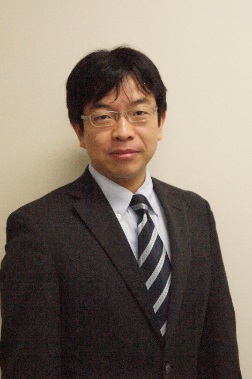 ●講　師　 奈良県立医科大学 産学官連携推進センター　　　　　　　ＭＢＴ研究所　教授　梅田智広　氏ユニオンツール株式会社　三島研究所センサ測定器開発本部　開発部　三島開発課　　　係長　坂田　勝亮　氏※浜松商工会議所浜松医工連携研究会は、はままつ医工連携拠点とともに、健康医療関連産業の参入を目指す企業を支援するための様々な活動を行っています。ご関心のある方は下記までお問合せください。※ご記入いただいた内容は、当事業の参加者把握のために利用する他、事務連絡や関連事業の情報提供のために利用することがありますが、第三者に公開するものではありません。【申し込み・問い合わせ】浜松商工会議所　工業振興課（TEL053-452-1116 / FAX:053-459-3535）
　E-mail:kogyo@hamamatsu-cci.or.jp事業所名電話番号所 在 地ＦＡＸ参加者名所属・役職E-mail参加者名所属・役職E-mail